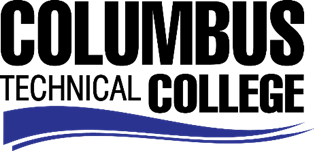 Respiratory Care Program OutcomesThe Columbus Technical College Respiratory Care program is accredited The Commission on Accreditation for Respiratory Care (CoARC). (www.coarc.com)1248 Harwood Road Bedford, Texas 76021-4244 (817) 283-2835Programmatic Outcomes Data can be found on the CoARC webpage at http://www.coarc.com/uploaded/files/2016%20Outcomes.Web.pdfGOALS OF THE PROGRAMThe Respiratory Care program in the Health Science division at Columbus Technical College has been developed to provide the curious, motivated student with a satisfying professional career in the health professions.Students will engage in seminars, intensive classroom and laboratory learning experiences, and training in the hospitals.  An integral part of this training will be the interaction with faculty, physicians, nurses, therapists and technicians, and patients.  The result is an outstanding education in Respiratory Care, as well as a sense of personal growth and a commitment to serving people.The purpose of the Respiratory Care program is to provide quality education that is relevant and consistent with the needs of the state, regional and national health care facilities. Inherent in this purpose is the goal to prepare Respiratory Care Practitioners who are competent in the knowledge to make decisions concerning the use and application of Respiratory Care modalities.The Respiratory Care Department is dedicated to the mission and goals of Columbus Technical College.  The Respiratory Care program is designed to offer the student planned learning experiences and to provide knowledge, skills and attitudes that will prepare the graduate for successful employment as an entry and advanced level Respiratory Therapist.Attrition(Threshold=40%;NationalAvg =18.5%)JP(NationalAvg=84.3%)CRTSuccess(Threshold=80%;NationalAvg=92.5%)RRTSuccess(NationalAvg=72.7%)EmployerSatisfaction(Threshold=80%;NationalAvg =97.8%)GraduateSatisfaction(Threshold=80%;NationalAvg =98.7%)On-TimeGrad Rate(Threshold=70%;NationalAvg=91.0%)Total Grads2015 (NationalAvg =7)Total Grads2014(National Avg=8)TotalGrads 2013(NationalAvg =6)TotalEnroll 2015(NationalAvg =8TotalEnroll 2014(NationalAvg =7)TotalEnroll 2013(NationalAvg =6)3.2%82.1%94.9%82.1%100%100%92.5%12151241314